от 22 декабря 2021 года									         № 1504О внесении изменений в постановление администрации городского округа город Шахунья Нижегородской области от 18.09.2020 № 841 «Об утверждении Положения об оплате труда работников муниципальных бюджетных и автономных учреждений городского округа город Шахунья Нижегородской области по виду экономической деятельности «Деятельность в области спорта» (код 93.1)В соответствии с постановлением Правительства Нижегородской области от 10.12.2021 № 1131 «О внесении изменений в Примерное положение об оплате труда работников государственных бюджетных и автономных учреждений Нижегородской области по виду экономической деятельности «Деятельность в области спорта (код 93.1), утвержденное постановлением Правительства Нижегородской области от 
10 января 2020 г. № 15», администрация городского округа город Шахунья Нижегородской области  п о с т а н о в л я е т :  Внести в постановление администрации городского округа город Шахунья Нижегородской области от 18.09.2020 № 841 «Об утверждении Положения об оплате труда работников муниципальных бюджетных и автономных учреждений городского округа город Шахунья Нижегородской области по виду экономической деятельности «Деятельность в области спорта» (код 93.1)» (с изменениями от 27.10.2021 № 1236) следующие изменения:Подпункты 2.1.1 – 2.1.4 пункта 2.1 раздела 2 «Порядок и условия оплаты труда» изложить в следующей редакции:«2.1.1. ПКГ должностей работников физической культуры и спорта:2.1.2. ПКГ «Общеотраслевые должности руководителей, специалистов и служащих»:2.1.3. ПКГ «Общеотраслевые профессии рабочих»:2.1.4. ПКГ должностей педагогических работников муниципальных бюджетных и автономных учреждений физической культуры и спорта:».Настоящее постановление вступает в силу со дня его подписания и распространяет свое действие на правоотношения, возникшие с 1 октября 2021 г.Начальнику общего отдела администрации городского округа город Шахунья Нижегородской области обеспечить размещение настоящего постановления на официальном сайте администрации городского округа город Шахунья Нижегородской области. Контроль за исполнением настоящего постановления возложить на первого заместителя главы администрации городского округа город Шахунья Нижегородской области А.Д. Серова.Глава местного самоуправлениягородского округа город Шахунья						          Р.В.Кошелев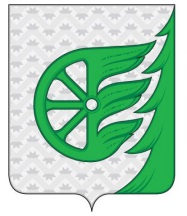 Администрация городского округа город ШахуньяНижегородской областиП О С Т А Н О В Л Е Н И ЕПКГ, квалификационный уровеньРазмер минимального оклада (минимальной ставки заработной платы) работников ПКГ должностей работников физической культуры и спорта, руб.Повышающий коэффициент к минимальному окладу (минимальной ставке заработной платы), руб. ПКГ 1 уровня 57471 квалификационный уровень (дежурный по спортивному залу; сопровождающий спортсмена-инвалида первой группы инвалидности)1,0 2 квалификационный уровень (спортивный судья; спортсмен, спортсмен-ведущий)1,01 ПКГ 2 уровня 6247.1 квалификационный уровень (инструктор по спорту; инструктор по адаптивной физической культуре; спортсмен-инструктор; тренер-наездник лошадей; техник по эксплуатации и ремонту спортивной техники)1,0 2 квалификационный уровень (администратор тренировочного процесса; инструктор-методист по адаптивной физической культуре; инструктор-методист физкультурно-спортивных организаций; тренер; тренер-преподаватель по адаптивной физической культуре; хореограф)1,01 3 квалификационный уровень (начальник водной станции; начальник клуба (спортивного, спортивно-технического, стрелково-спортивного); начальник мастерской по ремонту спортивной техники и снаряжения; специалист по подготовке спортивного инвентаря; старшие: инструктор-методист по адаптивной физической культуре, инструктор-методист физкультурно-спортивных организаций, тренер-преподаватель по адаптивной физической культуре)1,08ПКГ должностей 3 уровня 74961 квалификационный уровень начальник отдела (по виду или группе видов спорта)1,0 ПКГ должностей 4 уровня 14935начальник управления (по виду или группе видов спорта)1,0 ПКГ, квалификационные уровни по ПКГРазмер минимального оклада, руб.Повышающие коэффициенты к минимальному окладу, руб. ПКГ 1 уровня 57471 квалификационный уровень 1,0 2 квалификационный уровень 1,01 ПКГ 2 уровня 62471 квалификационный уровень 1,0 2 квалификационный уровень 1,01 3 квалификационный уровень 1,12 4 квалификационный уровень 1,285 квалификационный уровень 1,33ПКГ 3 уровня 74961 квалификационный уровень 1,0 2 квалификационный уровень 1,08 3 квалификационный уровень 1,154 квалификационный уровень 1,25 квалификационный уровень 1,4 ПКГ 4 уровня 149351 квалификационный уровень 1,0 2 квалификационный уровень 1,13 квалификационный уровень 1,2 ПКГ, квалификационный уровень, квалификационный разрядРазмер минимальной ставки заработной платы, руб.Повышающие коэффициенты к минимальной ставке заработной платы, руб. Общеотраслевые профессии рабочих первого уровня46001 квалификационный уровень 1 квалификационный разряд 1,0 2 квалификационный разряд 1,04 3 квалификационный разряд 1,09 2 квалификационный уровень 1,14 Общеотраслевые профессии рабочих второго уровня 52171 квалификационный уровень 4 квалификационный разряд 1,0 5 квалификационный разряд 1,11 2 квалификационный уровень 6 квалификационный разряд 1,23 7 квалификационный разряд 1,35 3 квалификационный уровень 8 квалификационный разряд 1,49 4 квалификационный уровень профессии рабочих, выполняющих важные (особо важные работы)1,63профессии рабочих, выполняющих ответственные (особо ответственные) работы1,79Квалификационные уровни по ПКГ Размер минимального оклада (минимальной ставки заработной платы), руб. Повышающие коэффициенты к минимальному окладу (минимальной ставке заработной платы), руб. ПКГ должностей педагогических работников 81402 квалификационный уровень(инструктор-методист; тренер-преподаватель; концертмейстер) 1,01 3 квалификационный уровень(педагог-психолог; старший инструктор-методист; старший тренер-преподаватель) 1,21 ПКГ должностей руководителей структурных подразделений 73601 квалификационный уровеньзаведующий (начальник) структурным подразделением: кабинетом, отделом, отделением и другими структурными подразделениями, реализующими образовательную программу дополнительного образования детей 1,0 